L’association « Promenade des Anges : 14 juillet 2016 » a pour objet de :Rassembler les victimes et proches des victimes de l’attentat de Nice du 14 juillet 2016Apporter un soutien à ces personnesContribuer à la recherche de la vérité sur les circonstances de cet événement et à la sanction des responsabilités éventuelles en JusticeAider à obtenir une juste indemnisation des préjudices subis dans le respect des choix individuels de chacunAider à entretenir et perpétuer la mémoire de cet événement et des personnes disparuesEngager ou participer à toute action permettant l’amélioration de la sécurité en matière de terrorismeContribuer à l’amélioration de la prise en charge et de l’accompagnement des victimes et de leurs prochesTitre :         Nom ………………………………………………………………….Prénom :…………………………………………….Adresse : :…………………..	………..……………………………………………………………………………………….………….Code Postal :…………………..Ville :	………..………….Pays :…………….………….Téléphone :  ……………………………………………………….	Email : …………………………………………………Date de naissance (important pour justifier le droit de voix délibérative) :    	 Adhère à l’association jusqu’au 31 décembre 2024 / préciser si vous êtes (plusieurs réponses sont possibles) : MAJEUR : 10 €			 MINEUR (0 à 18 ans, un bulletin à remplir par enfant) : 1 €Pour les mineurs : nom, prénom, téléphone du représentant légal : _ Membre d’une Famille endeuillée / Nom de la victime : _        Lien de parenté :    	 Victime blessée physiquement		    Victime psychologique	         Membre ami de PDA ou d’une victime* Reconnu (e) par FGTI :  Non		 Oui			Dossier clos : 	 Non			 OuiLe statut :  Victime directe     		 Ayant droit de victime décédée 			 Les Deux  Partie Civile sur Instruction de Paris :	 Oui	 Non		Représentée par Avocat :      Oui        Non Partie Civile sur Instruction de Nice :	 Oui	 Non		Représentée par Avocat :      Oui        Non Dossier auprès de l’ONACVG : Non			 Oui	          Pour adulte 		Pour enfants jusqu’à 21 ans  Fait un don à l’association :  20 euros 		 30 euros		 Montant libre : ________________________________NB : L’association n’est pas responsable de la définition du statut légal de victime. Selon les statuts de l’association (extrait article 5) : « sont appelés membres victimes, les victimes rescapées de l’attentat et les proches de victimes décédées : ascendants et descendants, conjoint ou compagnon, collatéraux et cas particuliers sur décision du Conseil d’Administration. »* Les membres amis de l’association ou de victimes n’ont pas voix délibérative.Moyens de paiement :  Espèces	      Virement bancaire		 Chèque à l’ordre de : Promenade des Anges : 14 juillet 2016Bulletin à retourner à : Association Promenade des Anges : 14 juillet 2016 - 55 Boulevard Gambetta - 06000 NICE Fait à  	 Le :                                         Signature :Tout bulletin incomplet se verra refusé par l’Association. Nos statuts sont disponibles sur simple demande.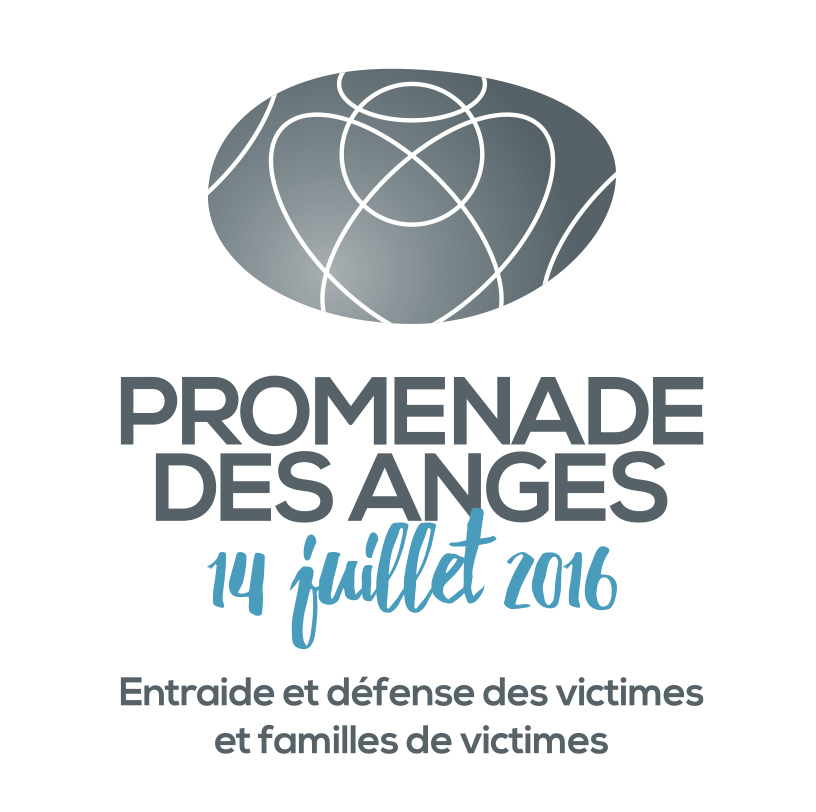 BULLETIN D’ADHÉSION / DE DONANNEE 2024